附件8印 章 刻 制 证 明北京市公安局_________分局 ：北京市_________区_________物业管理委员会已完成备案，受物业管理委员会委托，_________ (姓名)__________________ (身份证号)现到你局办理印章刻制手续。印章名称为：__________________ 。印章刻制后，物业管理委员会应当将印鉴留存原备案部门。特此证明。　　　       _________街道办事处（乡镇人民政府）（盖章）　　　　　　　　　　                **年**月**日印章图样：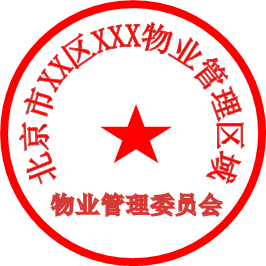 